                                     KARABÜK ÜNİVERSİTESİ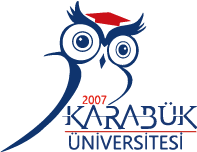                                   TOBB TEKNİK BİLİMLER MESLEK YÜKSEKOKULU                                    İşyeri Eğitimi Uygulaması Değerlendirme Formu                                            (FORM 5)                    (İşyeri Eğitimi Sorumlusu)   Görüş ve Önerileriniz:
             Çalıştığı Birim Sorumlusu					                     İşyeri Eğitimi Sorumlusu
	            (İmza/Kaşe)								    (İmza/Kaşe) Öğrencinin Adı Soyadı Öğrencinin Adı Soyadı Programı Programı Öğrenci Numarası Öğrenci Numarası İşyeri Adı İşyeri Adı Sorumlunun Adı-Soyadı Sorumlunun Adı-Soyadı Sorumlu İletşim Bilgileri Sorumlu İletşim Bilgileri Telefon:                                                              E-Posta: Telefon:                                                              E-Posta:    Sayın İşyeri Sorumlusu,İş yerinizde İş Yeri Eğitimi dersini tamamlayan öğrencinin bilgi, beceri, ikili ilişkiler ve mesleki uygulamadan yararlanma konularındaki niteliklerini belirleyebilmek için aşağıdaki tabloyu özenle doldurunuz.Verilen tüm notlar 100 üzerinden değerlendirilecektir.Form dönem sonunda Yüksekokulumuzun ilgili Denetçi Öğretim Elemanına teslim edilecektir.    Sayın İşyeri Sorumlusu,İş yerinizde İş Yeri Eğitimi dersini tamamlayan öğrencinin bilgi, beceri, ikili ilişkiler ve mesleki uygulamadan yararlanma konularındaki niteliklerini belirleyebilmek için aşağıdaki tabloyu özenle doldurunuz.Verilen tüm notlar 100 üzerinden değerlendirilecektir.Form dönem sonunda Yüksekokulumuzun ilgili Denetçi Öğretim Elemanına teslim edilecektir.    Sayın İşyeri Sorumlusu,İş yerinizde İş Yeri Eğitimi dersini tamamlayan öğrencinin bilgi, beceri, ikili ilişkiler ve mesleki uygulamadan yararlanma konularındaki niteliklerini belirleyebilmek için aşağıdaki tabloyu özenle doldurunuz.Verilen tüm notlar 100 üzerinden değerlendirilecektir.Form dönem sonunda Yüksekokulumuzun ilgili Denetçi Öğretim Elemanına teslim edilecektir.    Sayın İşyeri Sorumlusu,İş yerinizde İş Yeri Eğitimi dersini tamamlayan öğrencinin bilgi, beceri, ikili ilişkiler ve mesleki uygulamadan yararlanma konularındaki niteliklerini belirleyebilmek için aşağıdaki tabloyu özenle doldurunuz.Verilen tüm notlar 100 üzerinden değerlendirilecektir.Form dönem sonunda Yüksekokulumuzun ilgili Denetçi Öğretim Elemanına teslim edilecektir.İşyeri Eğitimi Sorumlusunun Öğrenciyi Değerlendirme Kriterleri İşe İlgiNotuİşyeri Eğitimi Sorumlusunun Öğrenciyi Değerlendirme Kriterleri İşe İlgiNotuNotu   1 İşe İlgi İşe İlgi   2 Alet Ekipman Kullanma Yeteneği Alet Ekipman Kullanma Yeteneği   3 Algılama Gücü Algılama Gücü   4 Sorumluluk DuygusuSorumluluk Duygusu Sorumluluk DuygusuSorumluluk Duygusu   5 Çalışma Hızı/Zamanı Verimli Kullanma Çalışma Hızı/Zamanı Verimli Kullanma   6 Problem Çözebilme Yeteneği Problem Çözebilme Yeteneği   7 İletişim Kurma İletişim Kurma   8 Kurallara Uyma Kurallara Uyma   9 Grup Çalışmasına Yatkınlığı Grup Çalışmasına Yatkınlığı 10 Kendisini Geliştirme İsteği Kendisini Geliştirme İsteğiDers başarı notu (Notların aritmetik ortalaması):Ders başarı notu (Notların aritmetik ortalaması):Ders başarı notu (Notların aritmetik ortalaması):Mezuniyet sonrası öğrenci istihdam edilebilir:EVETHAYIR   İşyeri eğitimi için tekrar öğrenci alınabilir:EVETHAYIR   Değerlendirme Tarihi:…. / …. / 20….…. / …. / 20….…. / …. / 20….…. / …. / 20….…. / …. / 20….…. / …. / 20….